En cumplimiento a los artículos 43 al 56 de la Ley General de Protección de Datos Personales en Posesión de Sujetos Obligados y los artículos 52 al 66 de la Ley de Protección de Datos Personales en Posesión de Sujetos Obligados para el Estado de Quintana Roo, el Instituto de Acceso a la Información y Protección de Datos Personales de Quintana Roo (IDAIPQROO), en su carácter de responsable del tratamiento de sus datos personales, le informa que como titular de los mismos puede ejercer su derecho de acceso, rectificación, cancelación u oposición (ARCO) al tratamiento de los datos personales que le conciernen, de conformidad con lo establecido en el citado ordenamiento. El ejercicio de cualquiera de los derechos ARCO, no es requisito previo, ni impide el ejercicio de otro. (a) Folio:___________(b)Fecha:__________________                   DD/MM/AA*Nota Importante: En caso de no señalar ningún domicilio, o el señalado no se ubique en la Ciudad de Chetumal, ni señale correo electrónico, las notificaciones se realizarán por lista electrónica y estrados, los cuales se encuentran en las instalaciones del propio Instituto. AVISO DE PRIVACIDAD SIMPLIFICADO DEL EJERCICIO DE LOS DERECHOS ARCO ANTE EL IDAIPQROOEn cumplimiento a la Ley General de Protección de Datos Personales en Posesión de Sujetos Obligados y la Ley de Protección de Datos Personales en Posesión de Sujetos Obligados para el Estado de Quintana Roo, el IDAIPQROO, en su calidad de Sujeto Obligado informa que es el responsable del tratamiento de los Datos Personales que nos proporcione, los cuales serán protegidos de conformidad con lo dispuesto en los citados ordenamientos y demás que resulten aplicables.¿Qué datos personales se recaban y para qué finalidad?Los datos personales que proporcione  a través del correo electrónico unidad.transparencia@idaipqroo.org.mx , mediante escrito libre o a través del formato de ejercicio de los derechos ARCO del IDAIPQROO, serán utilizados exclusivamente para dar atención a su solicitud de ejercicio de derechos ARCO que presente ante la Unidad de Transparencia del IDAIPQROO, como responsable del tratamiento de los datos personales, así como para fines estadísticos.  Es menester señalar que en dichas estadísticas la información no estará asociada con el titular de los datos personales, por lo que no será posible identificarlo, sin embargo, nos serán de utilidad para mejorar nuestro servicio e implementar las medidas que resulten pertinentes para impulsar el ejercicio del derecho de protección de datos personales. Se informa que no se realizarán transferencias de datos personales, salvo aquellas que sean necesarias para atender requerimientos de información de una autoridad competente, que estén debidamente fundados y motivados.Para mayor detalle consulte el Aviso de Privacidad Integral en la siguiente liga:  http://www.idaipqroo.org.mx/archivos/institucion/avisos_privacidad/21_aviso_privacidad_integral_derecho_arco.pdfCódigo QR del Aviso de Privacidad Integral: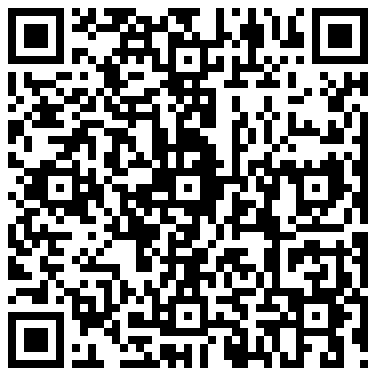 (1) DATOS DEL TITULAR  DE LOS DATOS PERSONALES 1.1 NOMBRE COMPLETO DEL TITULAR DE LOS DATOS PERSONALES Apellido Paterno                                      Apellido Materno                                    Nombre(s)a) En caso de realizar la solicitud a través de un representante legal:Nombre completo de su representante legal:b) En caso de que el titular de los datos personales sea un menor de edad o se encuentre en estado de interdicción o incapacidad:Nombre de quien ejerza la patria potestad:c) En caso de que el titular de los datos personales haya fallecido:Nombre de la persona heredera o albacea de sucesión: 1.2 DOMICILIO O CUALQUIER OTRO MEDIO PARA RECIBIR NOTIFICACIONES Calle                                                           Número Ext./Int.                                    Colonia  Localidad                                    Municipio                          Entidad Federativa                           C. P.1.3 OTRO MEDIO POR EL QUE DESEA SER NOTIFICADO:         Correo Electrónico                        Lista Electrónica                                 Estrados del IDAIPQROO  _________________________         (2) DOCUMENTO OFICIAL CON EL QUE ACREDITA LA IDENTIDAD Y PERSONALIDAD EL SOLICITANTE Y/O SU REPRESENTANTE LEGAL (ANEXAR COPIA SIMPLE).       Credencial de Elector (INE)              Cédula Profesional                  Pasaporte Vigente       Licencia para Conducir                     FM3                                            Carta Poder, en caso del                                                                                                                                        Representante Legal            Otro:   ______________________(3) DATOS DEL RESPONSABLE  Nombre del Sujeto Obligado al que solicitas la información o Unidad Administrativa responsable que trata tus Datos Personales.DOMICILIO: Calle                                                      Número Ext./Int.                                                ColoniaLocalidad                                  Municipio                           Entidad Federativa                            C. P.(4) DESCRIBE DE MANERA CLARA Y PRECISA, LOS DATOS PERSONALES RESPECTO LOS CUALES DESEAS EJERCER ALGÚN DERECHO ARCO, SALVO QUE SE TRATE DEL DERECHO DE “ACCESO”.*En caso de que el espacio no sea suficiente, puede anexar hojas a esta solicitud.(5) DESCRIPCIÓN DEL DERECHO ARCO QUE SE DESEA EJERCER5.1 Tipo de Derecho que se ejerce:           Acceso: El Titular tendrá derecho a acceder a sus datos personales que obren en posesión             del responsable, así como conocer la información relacionada con las condiciones y generalidades de su tratamiento.                Rectificación: El Titular tendrá derecho a solicitar al responsable la rectificación o corrección de sus datos personales, cuando éstos resulten ser inexactos, incompletos o no se encuentren actualizados.                 Cancelación (eliminación): El Titular tendrá derecho a solicitar, la cancelación de sus datos personales de los archivos, registros, expedientes y sistemas del responsable, a fin de que los mismos ya no estén en su posesión y dejen ser tratados por este último.          Oposición: El Titular podrá oponerse al tratamiento de sus datos personales o exigir que se cese en el mismo, cuando: I.- Aun siendo lícito el tratamiento, el mismo debe cesar para evitar que su persistencia cause un daño o perjuicio al Titular, yII.- Sus datos personales sean objeto de un tratamiento automatizado, el cual le produzca efectos jurídicos no deseados o afecte de manera significativa sus intereses, derechos o libertades, y estén destinados a evaluar, sin intervención humana, determinados aspectos personales del mismo o analizar o predecir en particular, su rendimiento profesional, situación económica, estado de salud, preferencias sexuales, fiabilidad o comportamiento. (5.2) MODALIDADES DE ENTREGA DE LA INFORMACIÓN (5.2) MODALIDADES DE ENTREGA DE LA INFORMACIÓN Gratuitas Costo        Consulta Directa       Información en medio electrónico facilitado por el Titular                                                            Correo Electrónico                Copia Simple (hasta 20 hojas).            Copia Simple (más de 20 hojas)        Copia Certificada            Soporte Electrónico proporcionado por el IDAIPQROO.(6) DESCRIBE O INDICA CUALQUIER OTRO ELEMENTO O DOCUMENTO QUE FACILITE LA LOCALIZACIÓN DE LOS DATOS PERSONALES. (7) LA PRESENTE INFORMACIÓN SERÁ UTILIZADA PARA FINES ESTADÍSTICOS  (OPCIONAL)Sexo:  (M)   (H) Actividad o Profesión: (Señalar con una X)        Académico                           Estudiante                   Servidor Público                  Empresario        Empleado u Obrero              Hogar                         Otro                        Rango de Edad (Señalar con una X)       de 18 a 29 años                     de 30 a 50 años         de 51 a 70 años                   de 71 o más años(8) DOCUMENTOS ANEXOS (Señalar con una X)Carta Poder                                                 Sólo en caso de presentar la solicitud mediante                                                                                  representante.Documentos Anexos a la Solicitud          Sólo en caso de no ser suficiente el espacio del numeral 4 Copia del Acta de Nacimiento                Sólo en caso de ejercer los derechos ARCO de un menor. Copia del Acta de Defunción                   Sólo en caso de que se trate de Datos Personales                                                                       concernientes a personas fallecidas. INSTRUCTIVO DE LLENADOINSTRUCTIVO DE LLENADOINSTRUCTIVO DE LLENADO• Llenar a máquina o letra de molde legible.• El Sujeto Obligado te auxiliará en la elaboración de la presente solicitud.• En caso de requerir información diferente, deberás solicitar cada una en un formato independiente.• En caso de presentar esta solicitud mediante un representante, se acreditará dicha representación mediante una carta poder con la firma autógrafa del Titular y de 2 testigos; así como adjuntar los documentos que acrediten la personalidad e identidad del representante legal (Credencial para votar, pasaporte, cédula profesional, licencia para conducir vigente, FM3, entre otros), en fotocopia.• Llenar a máquina o letra de molde legible.• El Sujeto Obligado te auxiliará en la elaboración de la presente solicitud.• En caso de requerir información diferente, deberás solicitar cada una en un formato independiente.• En caso de presentar esta solicitud mediante un representante, se acreditará dicha representación mediante una carta poder con la firma autógrafa del Titular y de 2 testigos; así como adjuntar los documentos que acrediten la personalidad e identidad del representante legal (Credencial para votar, pasaporte, cédula profesional, licencia para conducir vigente, FM3, entre otros), en fotocopia.• Llenar a máquina o letra de molde legible.• El Sujeto Obligado te auxiliará en la elaboración de la presente solicitud.• En caso de requerir información diferente, deberás solicitar cada una en un formato independiente.• En caso de presentar esta solicitud mediante un representante, se acreditará dicha representación mediante una carta poder con la firma autógrafa del Titular y de 2 testigos; así como adjuntar los documentos que acrediten la personalidad e identidad del representante legal (Credencial para votar, pasaporte, cédula profesional, licencia para conducir vigente, FM3, entre otros), en fotocopia.a)FOLIO Corresponde al número Único consecutivo que asignará la Unidad de Transparencia a la solicitud para su control.b)FECHAEs el día, mes y año en que se presenta la solicitud.1DATOS DEL TITULAR O SU REPRESENTANTEDeberá señalar el nombre completo con el objeto de que esté plenamente identificado (a) en el procedimiento que va a iniciar.2DOCUMENTO OFICIAL CON EL QUE SE IDENTIFICA EL SOLICITANTE O SU REPRESENTANTE LEGAL  El titular de los Datos Personales deberá señalar su nombre completo, con el objeto de que esté identificado (a) en el procedimiento legal que va a iniciar,  acreditando su personalidad jurídica, con Credencial de Elector, Pasaporte vigente, Licencia para Conducir vigente, Cédula Profesional, Cartilla Militar con fecha de expedición no mayor a 5 años o credencial del IMSS, ISSSTE o INAPAM.En caso de ser un representante legal, realizar la solicitud anexando Poder Notarial o Carta Poder Simple con firma autógrafa del Titular y de 2 Testigos; así como adjuntar los documentos que acrediten la identidad del representante legal (credencial para votar, pasaporte, cédula profesional o Fm3) en fotocopia. En el caso de los menores de edad o de personas que se encuentren en estado de interdicción o incapacidad, de conformidad con las leyes civiles, la madre, padre o tutor, deberán presentar: Acta de nacimiento en original o copia certificada y copia simple del documento en cuestión, del titular. Copia certificada, por la autoridad que lo expidió, de la resolución judicial que otorga en su caso, la tutela o curatela del menor o incapaz. En el caso exclusivo de incapaces, copia certificada de la resolución definitiva mediante la cual se declara la incapacidad o el estado de interdicción emitido por autoridad judicial. Tratándose de Datos Personales concernientes a personas fallecidas.Copia simple del acta de defunciónCopia certificada del documento con el que acredite tener derecho sobre la persona fallecida, en términos de la legislación civil aplicable en el Estado.3DATOS DEL RESPONSABLE Es el área responsable que trata los Datos Personales y ante el cual se presenta la solicitud. 4DESCRIBIR DE MANERA CLARA Y PRECISA, LOS DATOS PERSONALES DE LOS CUALES SE DESEA EJERCER ALGÚN DERECHO ARCO*En el caso de una Solicitud de Acceso, el Titular deberá señalar la modalidad en la que prefiere que sus datos personales se reproduzcan. El responsable deberá atender la solicitud en la modalidad requerida por el titular, salvo que exista una imposibilidad física o jurídica que lo limite a reproducir los datos personales en dicha modalidad, en este caso deberá ofrecer otras modalidades de entrega de los datos personales fundando y motivando dicha actuación.  *En caso de ejercer su derecho ARCO de Cancelación, deberá señalar las causas que lo motiven a solicitar la supresión de sus datos personales en los archivos, registros o bases de datos del IDAIPQROO.*En caso de ejercer su derecho ARCO de Oposición, deberá manifestar las causas legítimas o la situación específica que lo llevan a solicitar el cese en el tratamiento, así como el daño o perjuicio que le causaría la persistencia del tratamiento, o en su caso, las finalidades especificas respecto de las cuales requiere ejercer este derecho. INFORMACIÓN GENERAL Los formatos de solicitudes de acceso, rectificación, cancelación y oposición que proporcione el IDAIPQROO serán gratuitos, sin perjuicio de que el titular cubra el costo de los medios de reproducción, certificación y los gastos de envío, de ser el caso.La solicitud podrá hacerse personalmente o por un representante en la Unidad de Transparencia del IDAIPQROO. Ésta le entregará o enviará por correo, según corresponda, un acuse de recibo con fecha de presentación y un número de folio correspondiente.La Unidad de Transparencia no estará obligada a  dar trámite a solicitudes, en los supuestos de improcedencia que señala en su Artículo 55  la Ley General de Protección de Datos Personales en Posesión de Sujetos Obligados y el 61 de la Ley de Protección de Datos Personales en Posesión de Sujetos Obligados para el Estado de Quintana Roo. El Instituto de Acceso a la Información y Protección de Datos Personales de Quintana Roo (IDAIPQROO), cuenta con un plazo que no deberá exceder de 20 días hábiles, contados a partir del día siguiente a la recepción de la solicitud, para informar al titular la respuesta adoptada, a efecto de que, si resulta procedente, se haga efectiva la misma dentro de los 15 días siguientes a la fecha en que se le comunica la respuesta al titular. El plazo referido en el párrafo anterior podrá ser ampliado por una sola vez, hasta por 10 días cuando así lo justifiquen las circunstancias, y siempre y cuando se le notifique al titular dentro del plazo de respuesta. En caso de que no esté conforme con la respuesta proporcionada por este Instituto a la presente solicitud, podrá interponer su recurso de revisión ante el IDAIPQROO, dentro de los 15 días hábiles siguientes en que surta efecto la notificación de la respuesta a su solicitud. Lo anterior con fundamento en el artículo 56 de la Ley General de Protección de Datos Personales en Posesión de Sujetos Obligados y el artículo 115 de la Ley Local en la materia. Para mayor información visite www.idaipqroo.org.mxINFORMACIÓN GENERAL Los formatos de solicitudes de acceso, rectificación, cancelación y oposición que proporcione el IDAIPQROO serán gratuitos, sin perjuicio de que el titular cubra el costo de los medios de reproducción, certificación y los gastos de envío, de ser el caso.La solicitud podrá hacerse personalmente o por un representante en la Unidad de Transparencia del IDAIPQROO. Ésta le entregará o enviará por correo, según corresponda, un acuse de recibo con fecha de presentación y un número de folio correspondiente.La Unidad de Transparencia no estará obligada a  dar trámite a solicitudes, en los supuestos de improcedencia que señala en su Artículo 55  la Ley General de Protección de Datos Personales en Posesión de Sujetos Obligados y el 61 de la Ley de Protección de Datos Personales en Posesión de Sujetos Obligados para el Estado de Quintana Roo. El Instituto de Acceso a la Información y Protección de Datos Personales de Quintana Roo (IDAIPQROO), cuenta con un plazo que no deberá exceder de 20 días hábiles, contados a partir del día siguiente a la recepción de la solicitud, para informar al titular la respuesta adoptada, a efecto de que, si resulta procedente, se haga efectiva la misma dentro de los 15 días siguientes a la fecha en que se le comunica la respuesta al titular. El plazo referido en el párrafo anterior podrá ser ampliado por una sola vez, hasta por 10 días cuando así lo justifiquen las circunstancias, y siempre y cuando se le notifique al titular dentro del plazo de respuesta. En caso de que no esté conforme con la respuesta proporcionada por este Instituto a la presente solicitud, podrá interponer su recurso de revisión ante el IDAIPQROO, dentro de los 15 días hábiles siguientes en que surta efecto la notificación de la respuesta a su solicitud. Lo anterior con fundamento en el artículo 56 de la Ley General de Protección de Datos Personales en Posesión de Sujetos Obligados y el artículo 115 de la Ley Local en la materia. Para mayor información visite www.idaipqroo.org.mxINFORMACIÓN GENERAL Los formatos de solicitudes de acceso, rectificación, cancelación y oposición que proporcione el IDAIPQROO serán gratuitos, sin perjuicio de que el titular cubra el costo de los medios de reproducción, certificación y los gastos de envío, de ser el caso.La solicitud podrá hacerse personalmente o por un representante en la Unidad de Transparencia del IDAIPQROO. Ésta le entregará o enviará por correo, según corresponda, un acuse de recibo con fecha de presentación y un número de folio correspondiente.La Unidad de Transparencia no estará obligada a  dar trámite a solicitudes, en los supuestos de improcedencia que señala en su Artículo 55  la Ley General de Protección de Datos Personales en Posesión de Sujetos Obligados y el 61 de la Ley de Protección de Datos Personales en Posesión de Sujetos Obligados para el Estado de Quintana Roo. El Instituto de Acceso a la Información y Protección de Datos Personales de Quintana Roo (IDAIPQROO), cuenta con un plazo que no deberá exceder de 20 días hábiles, contados a partir del día siguiente a la recepción de la solicitud, para informar al titular la respuesta adoptada, a efecto de que, si resulta procedente, se haga efectiva la misma dentro de los 15 días siguientes a la fecha en que se le comunica la respuesta al titular. El plazo referido en el párrafo anterior podrá ser ampliado por una sola vez, hasta por 10 días cuando así lo justifiquen las circunstancias, y siempre y cuando se le notifique al titular dentro del plazo de respuesta. En caso de que no esté conforme con la respuesta proporcionada por este Instituto a la presente solicitud, podrá interponer su recurso de revisión ante el IDAIPQROO, dentro de los 15 días hábiles siguientes en que surta efecto la notificación de la respuesta a su solicitud. Lo anterior con fundamento en el artículo 56 de la Ley General de Protección de Datos Personales en Posesión de Sujetos Obligados y el artículo 115 de la Ley Local en la materia. Para mayor información visite www.idaipqroo.org.mx